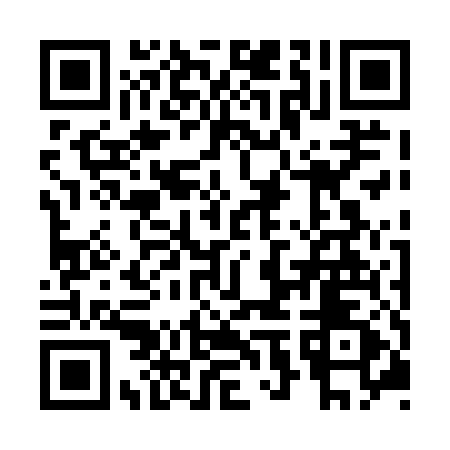 Prayer times for Green's Harbour, Newfoundland and Labrador, CanadaWed 1 May 2024 - Fri 31 May 2024High Latitude Method: Angle Based RulePrayer Calculation Method: Islamic Society of North AmericaAsar Calculation Method: HanafiPrayer times provided by https://www.salahtimes.comDateDayFajrSunriseDhuhrAsrMaghribIsha1Wed4:045:461:016:048:179:592Thu4:025:441:016:058:1810:013Fri4:005:431:016:068:2010:034Sat3:575:411:016:078:2110:055Sun3:555:401:016:088:2210:076Mon3:535:381:016:088:2410:097Tue3:515:371:016:098:2510:118Wed3:495:351:006:108:2610:149Thu3:465:341:006:118:2810:1610Fri3:445:321:006:128:2910:1811Sat3:425:311:006:128:3010:2012Sun3:405:301:006:138:3210:2213Mon3:385:281:006:148:3310:2414Tue3:365:271:006:158:3410:2615Wed3:345:261:006:158:3610:2816Thu3:325:251:006:168:3710:3017Fri3:305:231:006:178:3810:3218Sat3:285:221:006:188:3910:3419Sun3:265:211:016:188:4010:3620Mon3:245:201:016:198:4210:3821Tue3:225:191:016:208:4310:4022Wed3:205:181:016:208:4410:4223Thu3:195:171:016:218:4510:4424Fri3:175:161:016:228:4610:4625Sat3:155:151:016:228:4710:4826Sun3:135:141:016:238:4810:5027Mon3:125:131:016:248:4910:5228Tue3:105:131:016:248:5110:5429Wed3:095:121:026:258:5210:5530Thu3:075:111:026:268:5310:5731Fri3:065:111:026:268:5310:58